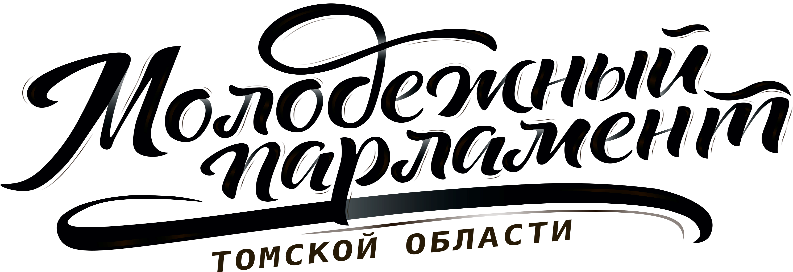 Повестка 56 собранияМолодежного парламента Томской области24 сентября 2018 года									             17:00Зал заседаний Законодательной Думы Томской области17.00 - 17.05Открытие собрания и утверждение повестки17.05 - 17.45О результатах работы членов Молодежного парламента в период с февраля по август текущего годаКозырева Дарья Александровна – Председатель Молодежного парламента Томской области17.45 - 19.15О стратегии формирования проектной деятельности Молодежного парламента на II полугодие 2018 годаКозырева Дарья Александровна – Председатель Молодежного парламента Томской области19.15 - 19.20О прекращении полномочий членов Молодежного парламента на основании пунктов «а» и «г» части 4 статьи 3 Закона «О Молодежном парламенте Томской области»Козырева Дарья Александровна – Председатель Молодежного парламента Томской области19.20 - 19.25Разное